GUÍA DE INGLÉS 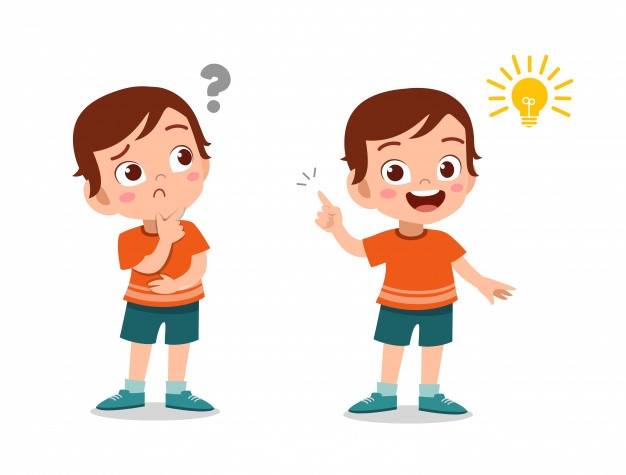 I Let’s remember the daily routines. Look at the pictures and WRITE THE CORRESPONDING VERB. (Recordemos las rutinas diarias. Mira las imágenes y ESCRIBE EL VERBO CORRESPONDIENTE.) 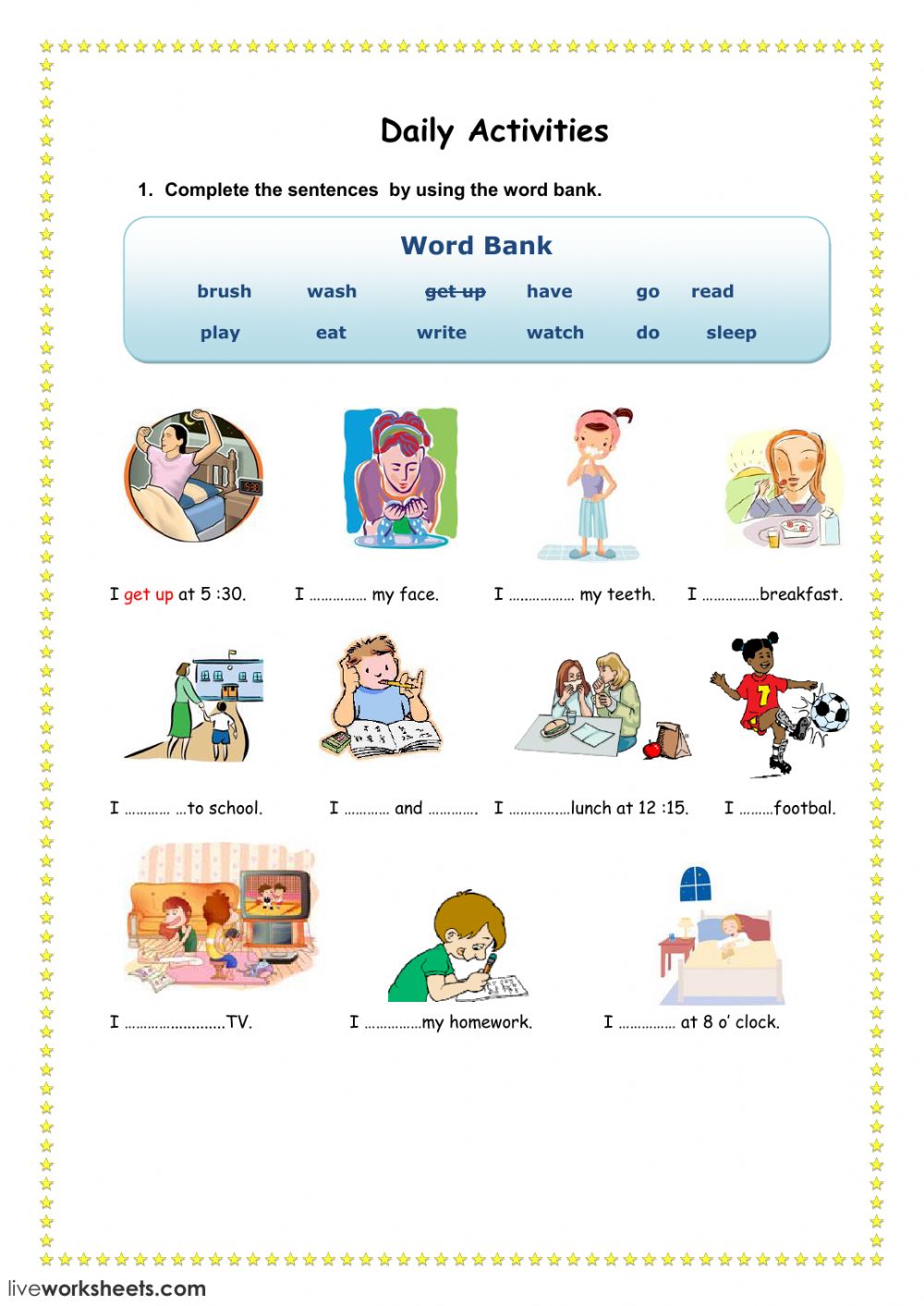 II Look at the different food. WRITE if the food is healthy or unhealthy. (Mira las distintas comidas. Escribe si la comida es saludable o no saludable.)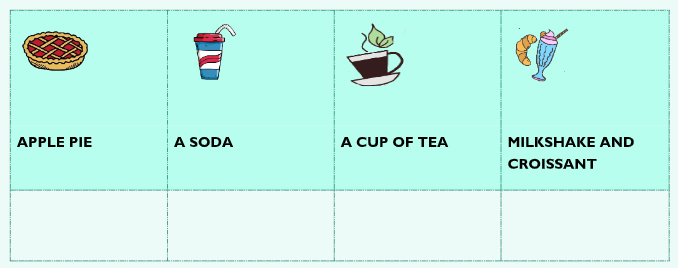 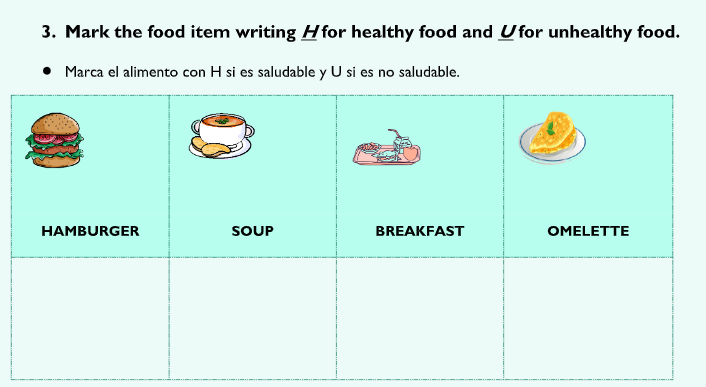 *Enviar foto de la guía desarrollada al whatsapp del curso y archivar en cuaderno de la asignatura.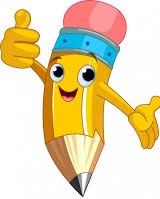 Name:Grade: 7°A   Date: semana N° 23¿QUÉ APRENDEREMOS?¿QUÉ APRENDEREMOS?¿QUÉ APRENDEREMOS?Objetivo (s): OA9 OA14Objetivo (s): OA9 OA14Objetivo (s): OA9 OA14Contenidos: Rutinas diarias – Alimentación saludable y no saludable en inglés.Contenidos: Rutinas diarias – Alimentación saludable y no saludable en inglés.Contenidos: Rutinas diarias – Alimentación saludable y no saludable en inglés.Objetivo de la semana: Identificar y relacionar comidas saludables y no saludables y rutinas diarias en inglés.Objetivo de la semana: Identificar y relacionar comidas saludables y no saludables y rutinas diarias en inglés.Objetivo de la semana: Identificar y relacionar comidas saludables y no saludables y rutinas diarias en inglés.Habilidad: Identifican léxico relevante aprendido en inglés.Habilidad: Identifican léxico relevante aprendido en inglés.Habilidad: Identifican léxico relevante aprendido en inglés.